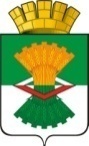 АДМИНИСТРАЦИЯМАХНЁВСКОГО МУНИЦИПАЛЬНОГО ОБРАЗОВАНИЯ                              ПОСТАНОВЛЕНИЕ28 мая 2019 года                                                                                                                      № 426п.г.т. МахнёвоО внесении изменений в постановление Администрации Махнёвского муниципального образования от 21 июня 2018 года №464 «Об утверждении Порядка предоставления субсидий на  возмещение  затрат, понесённых  субъектами малого и среднего предпринимательства, осуществляющими деятельность на территории Махнёвского муниципального образования по  доставке товаров первой необходимости в труднодоступные, малонаселённые и отдалённые  сельские населённые пункты»В соответствии с Федеральным законом от 24 июля 2007 года № 209-ФЗ                            «О развитии малого и среднего предпринимательства в Российской Федерации», Законом Свердловской области от 4 февраля 2008 года № 10-03 «О развитии малого и среднего предпринимательства в Свердловской области», Концепцией государственной поддержки и развития малого предпринимательства в Свердловской области на 2002-2020 годы, утверждённой постановлением Правительства Свердловской области от 03 октября                 2002 года № 1262-ПП «О Концепции государственной политики поддержки и развития малого предпринимательства в Свердловской области на 2002-2020 годы», на основании ст.78 Бюджетного кодекса РФ, в целях реализации муниципальной программы «Поддержка малого и среднего предпринимательства и развитие торговли в Махнёвском муниципальном образовании на 2014 - 2021 годы», утвержденной постановлением Администрации Махнёвского муниципального образования от 09 декабря  2014 года №931 (с изменениями от 16.03.2015 года №252, от 21 сентября 2015 года №781, от 30.11.2015 года №957, от 30 декабря 2015 года №1059, от 09 февраля 2016 года №90,от 23.05.2016 года №437, от 15.08.2016 года №633, от 14.11.2016 года №927, от 28 марта 2017 года №183,                                       от 06.06.2017 года №407, от 13.09.2017 года №626, от 19.12.2017 года №905,                                  от 31.07.2018 года № 579, от 14.09.2018 года №723, от 25.03.2019 года №223), решением Думы Махнёвского муниципального образования от 19.12.2018 года №381 «О бюджете Махнёвского муниципального образования на 2019 год и плановый период                                 2020-2021 годов» (с последующими изменениями), руководствуясь Уставом Махнёвского муниципального образования, ПОСТАНОВЛЯЮ:             1. Утвердить Порядок предоставления субсидий на  возмещение затрат, понесённых  субъектами малого и среднего предпринимательства, осуществляющими деятельность на территории Махнёвского муниципального образования по  доставке товаров первой необходимости в труднодоступные, малонаселённые и отдалённые сельские населённые пункты (приложение № 1).2. Опубликовать настоящее постановление в  газете «Алапаевская искра» и разместить в сети «Интернет» на официальном сайте Махнёвского муниципального образования. 3. Контроль за исполнением настоящего постановления оставляю за собой.Глава Махнёвского   муниципального образования                                                                                      А.В.Лызлов              Приложение № 1 
к постановлению Администрации 
Махнёвского муниципального образования 
от 28.05.2019 № 426Порядок предоставления субсидий на  возмещение  затрат, понесённых  субъектами малого и среднего предпринимательства, осуществляющими деятельность на территории Махнёвского муниципального образования по  доставке товаров первой необходимости в труднодоступные, малонаселённые и отдалённые сельские населённые пункты  Раздел 1. Общие положенияНастоящий Порядок предоставления субсидий на  возмещение затрат, понесённых  субъектами малого и среднего предпринимательства, осуществляющими деятельность на территории Махнёвского муниципального образования по  доставке товаров первой необходимости в труднодоступные, малонаселённые и отдалённые сельские населённые пункты  разработан в соответствии с Федеральным законом от 24 июля 2007 года № 209-ФЗ                     «О развитии малого и среднего предпринимательства в Российской Федерации», Законом Свердловской области от 4 февраля 2008 года № 10-03 «О развитии малого и среднего предпринимательства в Свердловской области», Концепцией государственной поддержки и развития малого предпринимательства в Свердловской области на 2002-2020 годы, утверждённой постановлением Правительства Свердловской области                        от 03 октября 2002 года № 1262-ПП «О Концепции государственной политики поддержки и развития малого предпринимательства в Свердловской области на 2002-2020 годы», в целях реализации муниципальной программы «Поддержка малого и среднего предпринимательства и развитие торговли в Махнёвском муниципальном образовании на 2014 - 2021 годы», утвержденной постановлением Администрации Махнёвского муниципального образования от 09 декабря  2014 года №931 (с изменениями) (далее муниципальная программа).Предоставление субсидии является одной из форм поддержки субъектов малого и среднего предпринимательства, зарегистрированных и осуществляющих свою деятельность в Махнёвском муниципальном образовании.Сбор заявок на предоставление субсидий на  возмещение затрат, понесённых  субъектами малого и среднего предпринимательства, осуществляющими деятельность на территории Махнёвского муниципального образования по  доставке товаров первой необходимости в труднодоступные малонаселённые и отдалённые сельские населённые пункты (далее - предоставление субсидии), осуществляется отделом экономики и потребительского рынка Администрации Махнёвского муниципального образования (далее - Исполнитель).Предоставление субсидии субъектам малого и среднего предпринимательства производится за счёт средств бюджета Махнёвского муниципального образования  в пределах выделенных и перечисленных на указанные цели объёмов бюджетных средств. Главным распорядителем средств местного бюджета, осуществляющего предоставление субсидии в пределах бюджетных ассигнований, предусмотренных в  бюджете Махнёвского муниципального образования на 2019 год и плановый период 2020 и 2021 годов и лимитов бюджетных обязательств, утверждённых в установленном порядке на предоставление субсидий - является Администрация Махнёвского муниципального образования.Изменения в настоящий Порядок могут быть внесены постановлением   Администрации Махнёвского муниципального образования.Информирование о внесённых изменениях осуществляется способами, указанными в пункте 1.5. настоящего Порядка.Основные определения в рамках настоящего Порядка:Субсидия - денежные средства, предоставляемые субъектам малого и среднего предпринимательства на безвозмездной и безвозвратной основе на возмещение затрат понесённых  субъектами малого и среднего предпринимательства, осуществляющими деятельность на территории Махнёвского муниципального образования по  доставке товаров первой необходимости в труднодоступные, малонаселённые и отдалённые сельские населённые пункты.Субъект малого или среднего предпринимательства - внесённые в единый государственный реестр юридических лиц, потребительские кооперативы и коммерческие организации (за исключением государственных и муниципальных унитарных предприятий), а также физические лица, внесённые в единый государственный реестр индивидуальных предпринимателей и осуществляющие предпринимательскую деятельность без образования юридического лица (далее - индивидуальные предприниматели).Предоставление субсидий осуществляется в соответствии с настоящим Порядком и заключаемыми Администрацией Махнёвского муниципального образования с субъектами малого и среднего предпринимательства договорами о предоставлении субсидии.Процедура подачи и рассмотрения заявки на предоставление субсидии, перечень предоставляемых документов устанавливаются настоящим Порядком.В целях принятия решения о возможности предоставления субъекту малого или среднего предпринимательства субсидии Администрацией Махнёвского муниципального образования создаётся Комиссия по предоставлению субсидии субъектам малого и среднего предпринимательства (далее - Комиссия).Информирование субъектов малого и среднего предпринимательства о возможности, условиях и порядке получения субсидии на возмещение затрат понесённых  субъектами малого и среднего предпринимательства, осуществляющими деятельность на территории Махнёвского муниципального образования по  доставке товаров первой необходимости в труднодоступные, малонаселённые и отдалённые сельские населённые пункты осуществляется Исполнителем путём размещения информации на официальном сайте Махнёвского муниципального образования  в разделе «Экономика и финансы» далее «малое и среднее предпринимательство».          1.6 Основными принципами предоставления субсидии субъектам малого и среднего предпринимательства являются следующие:         -обеспечение равного доступа субъектов малого и среднего предпринимательства к получению поддержки в соответствии с условиями её предоставления;- заявительный	 порядок обращения субъектов малого и среднего предпринимательства за оказанием поддержки;  -равный доступ	субъектов малого	 и среднего предпринимательства, соответствующих критериям, к участию в мероприятиях, предусмотренных муниципальной программой.          - оказание поддержки с соблюдением требований, установленных Федеральным законом от 26 июля 2006 года № 135-ФЗ «О защите конкуренции».Раздел 2. Условия и порядок предоставления субсидий	2.1 Субсидия предоставляется субъектам малого и среднего предпринимательства на возмещение  затрат понесённых  субъектами малого и среднего предпринимательства, осуществляющими деятельность на территории Махнёвского муниципального образования по  доставке товаров первой необходимости в труднодоступные, малонаселённые и отдалённые сельские населённые пункты на горюче-смазочные материалы  при доставке товаров в данные сельские населённые пункты.Ожидаемый результат – обеспечение физической доступности продовольствия – во всех населённых пунктах муниципального образования с постоянно проживающим населением.Администрация Махнёвского муниципального образования утверждает перечень труднодоступных, малонаселённых и отдалённых сельских населённых пунктов, расходы по доставке товаров в которые   возмещаются из бюджета Махнёвского муниципального образования (приложение №5 к настоящему порядку). К труднодоступным населённым пунктам относятся населённые пункты, которые в силу погодно-климатических условий оказываются  исключёнными на определённый период от транспортного сообщения и требующие по этим причинам для доставки социально значимых товаров значительных финансовых и материальных затрат.К малонаселённым пунктам относятся пункты с численностью населения до 100 человек. К отдалённым населённым пунктам относятся населённые пункты, расположенные на расстоянии более 1 км от населённых пунктов со стационарной торговлей.2.2. Субсидия не может быть предоставлена субъектам малого и среднего предпринимательства в случае если: 2.2.1 не представлены в полном объёме документы, указанные в пункте 2.10. настоящего Порядка, или представлены недостоверные сведения и документы;	2.2.2 в случае если не выполнены условия оказания поддержки;	  2.2.3 при наличии просроченной задолженности по ранее предоставленным на возвратной основе бюджетным средствам;	2.2.4 в случае если осуществляется реорганизация, ликвидация или банкротство организации;	2.2.5 при наличии неисполненной обязанности по уплате налогов, сборов, пеней и налоговых санкций, подлежащих уплате в соответствии с действующим законодательством Российской Федерации;2.2.6 в случае если ранее в отношении заявителя - субъекта малого и среднего предпринимательства было принято решение об оказании аналогичной поддержки и сроки ее оказания не истекли.         2.2.7 отсутствие у Администрации Махнёвского муниципального образования средств на субсидирование на возмещение затрат понесённых  субъектами малого и среднего предпринимательства, осуществляющими деятельность на территории Махнёвского муниципального образования по  доставке товаров первой необходимости в труднодоступные, малонаселённые и отдалённые сельские населённые пункты;Категории и (или) критерии отбора субъектов малого и среднего предпринимательства2.3.Субсидия предоставляется субъектам малого и среднего предпринимательства при выполнении следующих требований:2.3.1.регистрации и осуществление деятельности по оказанию услуг розничной торговли на территории  Махнёвского муниципального образования;	2.3.2.уровень заработной платы, выплачиваемой наёмным работникам, не ниже минимального размера оплаты труда, установленного федеральным законом;         2.3.3.отсутствие просроченной кредиторской задолженности по налоговым и иным обязательным платежам в бюджеты всех уровней и внебюджетные фонды;            2.3.4.максимальный размер субсидии для одного субъекта малого или среднего предпринимательства не превышает объем средств, предусмотренных в бюджете на текущий год.Документы, представленные субъектом малого и среднего предпринимательства должны соответствовать на первое число месяца, предшествующего месяцу, в котором планируется заключение договора следующим требованиям:-у получателей субсидии должна отсутствовать просроченная задолженность по возврату в соответствующий бюджет  бюджетной системы Российской Федерации субсидий, бюджетных инвестиций, предоставленных в том числе в соответствии с иными правовыми актами и иная просроченная задолженность перед соответствующим  бюджетом бюджетной системы Российской Федерации;-получатели субсидий не должны находиться в процессе реорганизации, ликвидации, банкротства и не должны иметь ограничения на осуществление хозяйственной деятельности;-получатели субсидий не должны являться иностранными юридическими лицами, а также российскими юридическими лицами, в уставном капитале которых доля участия иностранных юридических лиц, местом регистрации которых является государство или территория, включённые в утверждаемый Министерством финансов Российской Федерации перечень государств  и территорий, предоставляющих льготный налоговый режим налогообложения и (или) не предусматривающих раскрытия и предоставления информации при проведении финансовых операций (офшорные зоны) в отношении таких юридических лиц, в совокупности превышает 50 процентов;         -получатели субсидий не должны получать средства из соответствующего бюджета бюджетной системы Российской Федерации в соответствии с иными нормативными правовыми актами, на цели указанные в п. 2.1. настоящего Порядка.  В случае если в составе учредителей юридического лица указано одно или несколько других юридических лиц, доля участия которых в его уставном капитале составляет более 25 процентов, то о каждом из данных юридических лиц также должны быть представлены документы, предусмотренные пунктом 2.5 настоящего Порядка.2.4. Субъектом малого или среднего предпринимательства, созданным в форме закрытого акционерного общества или открытого акционерного общества, должна быть представлена выписка из реестра акционеров, сформированная выдавшим её держателем реестра акционеров общества не ранее чем за 30 календарных дней до дня предоставления документов Администрации Махнёвского муниципального образования.Информация о начале конкурсного отбора размещается в газете «Алапаевская искра» и на официальном сайте Махнёвского муниципального образования в сети Интернет.Информационное сообщение должно в обязательном порядке содержать:- сведения о настоящем Порядке с указанием ссылки на сайт Махнёвского муниципального образования в сети Интернет, где размещён текст настоящего Порядка;- сроки представления конкурсных заявок;- адрес Администрации Махнёвского муниципального образования (далее – Администрация), по которому представляются конкурсные заявки;- контактные телефоны лиц, осуществляющих приём конкурсных заявок.         2.5.Заявка с документами, указанными в пункте 2.10. настоящего Порядка, подается лично представителем субъекта малого или среднего предпринимательства Исполнителю по адресу: Свердловская область, Алапаевский район, п.г.т Махнёво, ул. Победы 23, кабинет 10.2.5.1.Заявки принимаются в рабочие дни с 8-00 часов до 12-00 часов, с 12-48 часов до 17-00 часов местного времени.2.5.2.Поступившие заявки регистрируются в Журнале регистрации заявок. Запись регистрации заявки включает в себя номер по порядку, дату, время, подпись и расшифровку подписи лица, вручившего заявку с приложением документов, указанных в пункте 2.10. настоящего Порядка Исполнителю. Документы, представленные субъектом малого и среднего предпринимательства, должны быть: оформлены на русском языке, прошиты, пронумерованы, скреплены печатью (при ее наличии). Первыми должны быть подшиты заявка по форме согласно (приложению № 1 к настоящему порядку) и перечень (опись) документов, входящих в состав заявки, с указанием страницы, на которой находится соответствующий документ.Наличие в документах подчисток, приписок, зачеркнутых слов и иных неоговоренных в них исправлений, а также повреждений, не позволяющих однозначно истолковывать их содержание, не допускается.Субъекты малого и среднего предпринимательства несут ответственность за полноту и достоверность сведений и документов в соответствии с законодательством Российской Федерации.2.6. Сроки приема заявок на получение субсидий определяются в соответствии с Положением «Об организации и проведении конкурса по отбору заявок субъектов малого и среднего предпринимательства на оказание поддержки в рамках  муниципальной программы «Поддержка малого и среднего предпринимательства и развитие торговли в Махнёвском муниципальном образовании на 2014-2020 годы», утвержденного постановлением Администрации Махнёвского муниципального образования. 2.7. Отзыв заявки возможен до рассмотрения её конкурсной комиссией, о чём вносится соответствующая запись в Журнал регистрации заявок. При повторном поступлении заявки осуществляется новая запись согласно п.2.5.2 настоящего порядка.     2.8. Документы, представленные субъектами малого и среднего предпринимательства, не возвращаются и хранятся Администрацией Махнёвского муниципального образования в течение 3 (трёх) лет. Порядок принятия Конкурсной комиссией решения о предоставлении субсидии	2.9. Исполнитель, Комиссия обязаны обеспечить конфиденциальность сведений, содержащихся в заявках.Заявка на предоставление субсидии на возмещение затрат понесённых  субъектами малого и среднего предпринимательства, осуществляющими деятельность на территории Махнёвского муниципального образования по  доставке товаров первой необходимости в труднодоступные малонаселённые и отдалённые сельские населённые пункты, с приложением расчета размера субсидии (Приложение №1 к настоящему Порядку) подается Исполнителю.	2.10.В состав заявки входят следующие документы:         2.10.1 копия свидетельства о государственной регистрации юридического лица или копия свидетельства о государственной регистрации физического лица в качестве индивидуального предпринимателя, заверенные подписью руководителя и печатью юридического лица или индивидуальным предпринимателем;	2.10.2 выписка из Единого государственного реестра юридических лиц или выписка из Единого государственного реестра индивидуальных предпринимателей, содержащая сведения об основном виде экономической деятельности в соответствии с Общероссийским классификатором видов экономической деятельности, не ранее чем за 30 календарных дней до дня предоставления документов Исполнителю;	2.10.3 справка территориального налогового органа об исполнении налогоплательщиком обязанности по уплате налогов и налоговых санкций, об уплате сборов, страховых взносов пеней, выданная не ранее чем за 30 календарных дней до дня предоставления документов Исполнителю; 	2.10.4 документы подтверждающие ассортимент и объем завоза товаров (счет-фактура, накладная) согласно приложения №4 к настоящему порядку); 	2.10.5 документы подтверждающие расстояние, согласно маршрутам движения (путевые листы); 	2.10.6 документы подтверждающие расходы (чеки, счета на оплату, подтверждающие цену горюче-смазочных материалов за 1литр);            2.10.7 расчет возмещения затрат (приложение№6 к настоящему порядку).2.10.8 сопроводительное письмо с описью документов;         Исполнитель проверяет поступившие заявки на соответствие условиям настоящего Порядка. Информирование конкурсной комиссии об итогах проверки осуществляет отдел экономики и потребительского рынка Администрации Махнёвского муниципального образования не позднее чем за 2 рабочих дня до заседания комиссии.          2.11. К документам, указанным в пункте 2.10 настоящего Порядка, предъявляются следующие обязательные требования:2.11.1 должны быть оформлены на русском языке;2.11.2 не должны содержать подчисток и исправлений. Допустимы исправления оформленные в соответствии с установленными правилами делопроизводства.  2.11.3 Документы, представленные субъектами малого и среднего предпринимательства не возвращаются.	 Заявки субъектов малого и среднего предпринимательства хранятся Исполнителем в течение 3 (трёх) лет.2.12. Общее руководство деятельностью Комиссии осуществляет председатель Комиссии. Секретарем Комиссии является Исполнитель.2.13. Формой деятельности Комиссии является заседание. Заседания Комиссии проводятся в очной форме.2.14. Решения Комиссии принимаются открытым голосованием. На одном заседании каждый из членов Комиссии вправе отдать свой голос только за одно из решений, указанных в пункте 2.20 настоящего Порядка.2.15. Комиссия принимает решения согласно настоящего Порядка, формирует список заявок в порядке хронологии по дате подачи заявки Исполнителю с указанием по каждой заявке суммы одобренной субсидии.	2.16. Субъекты малого или среднего предпринимательства, по заявкам которых Комиссией принято решение об отказе в предоставлении субсидии при повторной подаче заявки исполнителю направляют документы, отсутствовавшие в ранее поданном пакете документов или не соответствовавшие требованиям настоящего Порядка, опись представляемых документов, а также заявку по форме согласно (приложению №1 к настоящему Порядку) датированную текущей датой.2.17. При повторной подаче заявки результаты предыдущего рассмотрения заявки Комиссией аннулируются.2.18. Решения Комиссии оформляются протоколами. Протокол заседания ведёт секретарь комиссии. Протокол подписывается председателем и секретарем Комиссии.2.19. Комиссия рассматривает заявки в срок не более 30 (тридцати) рабочих дней с момента ее подачи Исполнителю.2.20. Комиссия вправе принимать следующие решения:2.20.1 предоставление субсидии и о сумме субсидии;2.20.2 об отказе в предоставлении субсидии.2.21. Необходимыми условиями  для принятия решения о предоставлении субсидии субъекту малого или среднего предпринимательства являются следующие:	2.21.1.относится к категории субъектов малого и среднего предпринимательства в соответствии с Федеральным законом от 24 июля 2007 года № 209-ФЗ «О развитии малого и среднего предпринимательства в Российской Федерации» и не относится к категориям указанным в пункте 2.2. настоящего Порядка;2.21.2. зарегистрирован и осуществляет свою деятельность на территории Махнёвского муниципального образования;2.21.3. произвёл затраты, указанные в пункте 2.1. настоящего Порядка;2.21.4. предоставил Исполнителю документы, указанные в пункте 2.10 настоящего положения, в соответствии с требованиями, указанными в пункте 2.3. настоящего Порядка.2.21.5. Отсутствие просроченной кредиторской задолженности по налоговым и иным обязательным платежам в бюджеты всех уровней и внебюджетные фонды;2.21.6. осуществление деятельности по оказанию услуг розничной торговли.	2.22 Решение о сумме субсидии принимается Комиссией с учётом требований пункта 2.3. настоящего Порядка.2.23 Секретарь Комиссии в течение 5 (пяти) рабочих дней после заседания Комиссии информирует субъекты малого и среднего предпринимательства о принятом решении путем размещения соответствующей информации на официальном сайте Махнёвского муниципального образования в разделе «Экономика и финансы» подраздел «малое и среднее предпринимательство», рассылка на электронные адреса предпринимателей.	2.24. В случае, если субъект малого или среднего предпринимательства не подписал по любым причинам договор о предоставлении субсидии в течение одного месяца с момента принятия решения Комиссии, это означает односторонний добровольный отказ субъекта малого или среднего предпринимательства от получения субсидии.2.25. В случае подписания субъектом малого или среднего предпринимательства договора о предоставлении субсидии (приложение № 3 к настоящему Порядку), субъектом малого или среднего предпринимательства предоставляется заявление о предоставлении поддержки в виде субсидии (приложение № 2 к настоящему Порядку). 2.26.Отдел бухгалтерского учета и отчетности Администрации Махнёвского муниципального образования, осуществляет выплату субсидии в безналичном порядке путём перечисления денежных средств на расчётный счёт субъекта малого или среднего предпринимательства в течение (10 десяти) рабочих дней.2.27. В случае нецелевого использования субсидии, при выявлении факта предоставления недостоверных сведений для получения субсидий субсидии подлежат возврату в бюджет в течение 10 календарных дней с момента получения соответствующего требования. Нецелевое использование субсидии влечет применение мер ответственности, предусмотренных действующим законодательством.Раздел 3. Отчётность о деятельности по предоставлению субсидий3.1. Сведения о субъектах малого и среднего предпринимательства - получателях финансовой поддержки в виде субсидий вносятся Администрацией Махнёвского муниципального образования в  течение 15 (пятнадцати) календарных дней с даты выплаты субсидий в реестр субъектов малого и среднего предпринимательства – получателей муниципальной поддержки с соблюдением требований постановления Правительства Российской Федерации от 6 мая 2008 года № 358 «Об утверждении Положения о ведении реестров субъектов малого и среднего предпринимательства – получателей поддержки и о требованиях к технологическим, программным, лингвистическим, правовым и организационным средствам обеспечения пользования указанными реестрами».3.2.При выявлении нарушений условий договора сведения о выявленном нарушении условий предоставления поддержки вносятся Администрацией Махнёвского муниципального образования в  течение 15 (пятнадцати) календарных дней в  реестр субъектов малого и среднего предпринимательства – получателей муниципальной поддержки.3.3.В последствии субъекту малого или среднего предпринимательства должно быть отказано в оказании поддержки, в случае если с момента признания субъекта малого или среднего предпринимательства допустившим нарушение порядка и условий оказания поддержки, прошло менее чем три года (подпункт 4 пункта 5 статьи 14 Федерального закона от 24 июля 2007 года № 209-ФЗ «О развитии малого и среднего предпринимательства в Российской Федерации»).Раздел 4. Требования об осуществлении контроля за соблюдением условий, целей и порядка предоставления субсидий и ответственности за их нарушение4.1.Обязательным условием  предоставления субсидий, является согласие  Получателя субсидии на осуществление главным распорядителем (распорядителем) бюджетных средств, предоставившим субсидии, и органами государственного (муниципального) финансового контроля проверок соблюдения получателями субсидий условий, целей и порядка их предоставления.4.2. Контроль за целевым и эффективным использованием средств субъектом малого и среднего предпринимательства, а также требований и условий договора о предоставлении субсидий осуществляется Финансовым отделом Администрации Махнёвского муниципального образования.4.3. В случае нарушения условий предоставления субсидии, установленных настоящим Порядком, и выявления фактов недостоверности сведений, представленных получателем субсидии, уполномоченный орган составляет акт о нарушении в котором указываются выявленные нарушения и сроки их устранения.Решение о возврате полученной субсидии в бюджет Махнёвского муниципального образования принимается конкурсной комиссией. Администрация Махнёвского муниципального образования в течение 3 рабочих дней со дня решения конкурсной комиссии  о возврате субсидии направляет получателю субсидий уведомление о необходимости возврата субсидий.4.4. Возврат субсидий в бюджет Махнёвского муниципального образования  осуществляется в случаях:- если после получения субсидий субъектом малого и среднего предпринимательства будут выявлены факты представления недостоверных сведений или документов;- неисполнения получателем субсидий условий договора о предоставлении субсидии, заключенного с Администрацией Махнёвского муниципального образования;- прекращения осуществления предпринимательской деятельности в течение одного года со дня получения субсидий.4.5. Получатель субсидии в течение 30 календарных дней со дня принятия решения конкурсной комиссией о возврате субсидий обязан произвести возврат денежных средств в полном объеме на расчетный счет Администрации Махнёвского муниципального образования.4.6. Помимо возврата бюджетных средств на получателя субсидий возлагаются меры ответственности, предусмотренные действующим законодательством Российской Федерации.   Приложение № 1к  порядку предоставление субсидии на  возмещение затрат, понесённых  субъектами малого и среднего предпринимательства, осуществляющими деятельность на территории Махнёвского муниципального образования по  доставке товаров первой необходимости в труднодоступные, малонаселённые и отдалённые сельские населённые пункты  ЗАЯВКАна предоставление субсидии на  возмещение затрат, понесённых  субъектами малого и среднего предпринимательства, осуществляющими деятельность на территории Махнёвского муниципального образования по  доставке товаров первой необходимости в труднодоступные, малонаселённые и отдалённые сельские населённые пункты  В соответствии с «Порядком предоставления субсидий на  возмещение затрат, понесённых  субъектами малого и среднего предпринимательства, осуществляющими деятельность на территории Махнёвского муниципального образования по  доставке товаров первой необходимости в труднодоступные, малонаселённые и отдалённые сельские населённые пункты» организация (индивидуальный	предприниматель) просит предоставить субсидию на возмещение  затрат понесённых  субъектами малого и среднего предпринимательства, осуществляющими деятельность на территории Махнёвского муниципального образования по  доставке товаров первой необходимости в труднодоступные, малонаселённые и отдалённые сельские населённые пункты.Представляем следующую информацию:Основной вид экономической деятельности в соответствии с Общероссийским классификатором видов экономической деятельности, указанный в выписке из Единого государственного реестра юридических лиц или выписке из Единого государственного реестра индивидуальных предпринимателей	.Фактически осуществляемый вид экономической деятельности на основании данных бухгалтерского учета	ИНН/КПП	Фактический адрес (включая индекс)	Почтовый адрес (включая индекс)	Контактный телефон, факс	Контактное лицо, должность	Адрес электронной почты	Осуществлена доставка товаров первой необходимости в следующие труднодоступные, малонаселённые и отдалённые сельские населённые пункты:_______________________________________________________________________________10. Расчёт размера субсидии:Достоверность представленных сведений подтверждаю.Согласен (на) на обработку персональных данных в соответствии с Федеральным законом от 27 июля 2006 года №152-ФЗ «О персональных данных».При принятии положительного решения о субсидировании обязуюсь в трехдневный срок предоставлять информацию по запросам отдела экономики и потребительского рынка Администрации Махнёвского муниципального образования, а также своевременно предоставлять всю необходимую информацию.Я уведомлен (на), что субъект малого (среднего) предпринимательства несёт предусмотренную действующим законодательством Российской Федерации ответственность за недостоверность представленных сведений, повлекшую неправомерное получение бюджетных средств.Неподписание мною договора о предоставлении субсидии в течение одного месяца с момента принятия решения Комиссией по любым, в том числе не зависящим от меня причинам, означает мой односторонний добровольный отказ от получения субсидии.М. П. (при наличии)                                                            Приложение № 2	к  порядку предоставление субсидии на  возмещение затрат, понесённых  субъектами малого и среднего предпринимательства, осуществляющими деятельность на территории Махнёвского муниципального образования по  доставке товаров первой необходимости в труднодоступные, малонаселённые и отдалённые сельские населённые пункты  ЗАЯВЛЕНИЕо предоставлении поддержки в виде субсидии(полное и сокращенное наименование, в том числе фирменное наименование юридического лица или фамилия, имя и отчество индивидуального предпринимателя) прошу перечислить средства субсидии в соответствии с договором.(почтовый адрес (место нахождения) постоянно действующего исполнительного органа1 юридического лица или место жительства индивидуального предпринимателя (почтовый индекс, район, населенный пункт, улица, № дома, корпуса, квартиры/офиса)) (основной государственный регистрационный номер записи о государственной регистрации юридического лица (ОГРН) или индивидуального предпринимателя (ОГРНИП))(идентификационный номер налогоплательщика (ИНН))(	)	(контактный телефон)Email:	Средняя численность работников за предшествующий календарный годВыручка от реализации товаров (работ, услуг) за предшествующий год без учета НДС,тыс. руб.	Сфера(ы) деятельности (подчеркнуть нужное): производство, сельское хозяйство,торговля, услуги, ремесленничество, иное	Заявление о предоставлении поддержки означает согласие на посещения организации представителями Администрации Махнёвского муниципального образования.Я уведомлен (на), что данная информация об организации будет занесена в реестр получателей поддержки в соответствии со ст. 8 Федерального закона от 24 июля 2007 г. № 209-ФЗ «О развитии малого и среднего предпринимательства в Российской Федерации», Федеральным законом от 27 июля 2006 г. №152-ФЗ «О персональных данных» и постановлением Правительства РФ от 06.05.2008 № 358.Достоверность	предоставленной	информации	подтверждаю.                                                                                                                                      подпись руководителя ФИО  «	»	20	г.М. П.                                                         Приложение № 3	к  порядку предоставление субсидии на  возмещение затрат, понесённых  субъектами малого и среднего предпринимательства, осуществляющими деятельность на территории Махнёвского муниципального образования по  доставке товаров первой необходимости в труднодоступные, малонаселённые и отдалённые сельские населённые пункты  ДОГОВОРо предоставлении субсидиип.г.т Махнёво 	«__»	2018 годаАдминистрация Махнёвского муниципального образования  именуемая в дальнейшем Исполнитель, в лице Главы Махнёвского муниципального образования Лызлова Александра Викторовича, действующего на основании Устава Махнёвского муниципального образования с одной стороны, и индивидуальный предприниматель, именуемый в дальнейшем Получатель субсидии, в лице индивидуального предпринимателя __________________, действующей на основании ОГРН от №	, именуемые в дальнейшем Стороны, заключили настоящий Договор о нижеследующем.Предмет ДоговораПо настоящему Договору Исполнитель обеспечивает безвозмездное ибезвозвратное перечисление средств субсидии в целях возмещения затрат понесённых,  субъектами малого и среднего предпринимательства, осуществляющими деятельность на территории Махнёвского муниципального образования по  доставке товаров первой необходимости в труднодоступные, малонаселённые и отдалённые сельские населённые пункты (далее - субсидия), в соответствии с «Порядком предоставления субсидий на  возмещение затрат, понесённых  субъектами малого и среднего предпринимательства, осуществляющими деятельность на территории Махнёвского муниципального образования по  доставке товаров первой необходимости в труднодоступные, малонаселённые и отдалённые сельские населённые пункты» (далее - Порядок) и решением Комиссии от	 __2019 года №__ , а Получатель субсидииобязуется выполнить все условия, предусмотренные настоящим Договором.Условиями предоставления субсидии являются:регистрации и осуществления деятельности в Махнёвском муниципальном образовании;наличие у Получателя субсидии затрат, указанных в пункте 2.1. Порядка.Права и обязанности СторонПолучатель субсидии обязан:предоставить Исполнителю документы, необходимые для получения субсидии в соответствии с Порядком.Получатель субсидии имеет право:при надлежащем выполнении им обязательств по настоящему Договору запросить информацию о сроках перечисления ему субсидии.Исполнитель обязуется:принять и осуществить проверку предоставленных Получателем субсидии документов, необходимых для получения субсидии, указанных в пункте 2.10 Порядка;оказывать консультационную помощь по возникающим вопросам, связанным с реализацией настоящего Договора;осуществить перечисление субсидии на расчётный счёт Получателя субсидии в течение 5 (пяти) рабочих дней с даты заключения настоящего Договора;осуществить сбор и анализ отчётной информации от Получателя субсидии о выполнении показателей эффективности;в случае выявления нарушений условий  Договора сведения о выявленном нарушении условий предоставления поддержки передать в Администрацию Махнёвского муниципального образования в целях внесения в реестр субъектов малого и среднего предпринимательства - получателей муниципальной поддержки.В последствии субъекту малого или среднего предпринимательства отказывается в оказании поддержки в случае если с момента признания субъекта малого или среднего предпринимательства допустившим нарушение порядка и условий оказания поддержки, прошло менее чем три года (подпункт 4 пункта 5 статьи 14 Федерального закона от 24 июля 2007 года № 209-ФЗ «О развитии малого и среднего предпринимательства в Российской Федерации»).Исполнитель имеет право:в течение срока действия Договора проводить проверки выполнения Получателем субсидии условий предоставления субсидий;в одностороннем порядке отказаться от исполнения настоящего Договора в случае невыполнения условий настоящего Договора Получателем субсидии.Размер и порядок перечисления субсидии Размер субсидии составляет	тыс. руб. (	)Перечисление субсидии осуществляется по безналичному расчёту.Срок действия ДоговораНастоящий Договор вступает в силу с момента его подписания Сторонами и действует до полного исполнения Сторонами обязательств, предусмотренных условиями настоящего Договора.Ответственность СторонВ случае нарушения условий предоставления субсидии, а также несоблюдения условий настоящего Договора, Получатель субсидии обязан возвратить предоставленные денежные средства субсидии на расчётный счёт Исполнителя в порядке, установленном действующим законодательством Российской Федерации.За невыполнение или ненадлежащее выполнение обязательств по настоящему Договору Стороны несут ответственность в соответствии с действующим законодательством Российской Федерации.Прочие условияПо всем вопросам, не урегулированным в настоящем Договоре, Стороны руководствуются действующим законодательством Российской Федерации.Стороны разрешают все споры путём переговоров.Если урегулирование спора Сторон путём переговоров невозможно, Стороныпередают	его	на	рассмотрение	в	Арбитражный	судСвердловской области.Настоящий Договор составлен в двух экземплярах, имеющих одинаковую юридическую силу, по одному для каждой из Сторон.Любые изменения настоящего Договора должны быть совершены в письменной форме и подписаны Сторонами.Юридические адреса, банковские реквизиты и подписи Сторон: Исполнитель:	Получатель субсидииАдминистрация Махнёвского муниципального	    образования 	дрес:ИНН р/сч БИК (Ф.И.О.)	(подпись)МППриложение к Договору о предоставлении субсидииИНФОРМАЦИЯ
по показателям эффективности(полное и сокращенное наименование, в том числе фирменное наименование юридического лица или фамилия, имя и отчество индивидуального предпринимателя) Направляю информацию по показателям эффективности:		Приложение 4 к  порядку предоставление субсидии на  возмещение затрат, понесённых  субъектами малого и среднего предпринимательства, осуществляющими деятельность на территории Махнёвского муниципального образования по  доставке товаров первой необходимости в труднодоступные, малонаселённые и отдалённые сельские населённые пункты  ПЕРЕЧЕНЬ ТОВАРОВ ПЕРВОЙ НЕОБХОДИМОСТИ1. Мука2. Хлеб и хлебобулочные изделия3. Макаронные изделия4. Кондитерские изделия5. Крупы6. Соль7. Сахар8. Чай9. Масло растительное10. Масло животное, маргарин11. Спички12. Моющие средства13. Мыло хозяйственное14. Мыло туалетное15. Зубная паста16. Резиновая обувь17. Сельскохозяйственный и садово-огородный инструмент (ручной)18. Металлическая посуда19. Метизо-хозяйственные изделия (гвозди, шурупы, болты с гайками)20. Молоко коровье пастеризованное жирностью 2,5%21. Молоко коровье пастеризованное жирностью 3,2%22. Творог (весовой и фасованный) жирностью от 4% до 9%23. Кефир жирностью 2,5%24. Кефир жирностью 3,2%25. Сметана жирностью 10 - 15%26. Сыр (российского производства)Приложение 5 к  порядку предоставление субсидии на  возмещение затрат, понесённых  субъектами малого и среднего предпринимательства, осуществляющими деятельность на территории Махнёвского муниципального образования по  доставке товаров первой необходимости в труднодоступные, малонаселённые и отдалённые сельские населённые пункты  ПЕРЕЧЕНЬ ТРУДНОДОСТУПНЫХ, МАЛОНАСЕЛЁННЫХ И ОТДАЛЁННЫХ СЕЛЬСКИХ НАСЕЛЁННЫХ ПУНКТОВ МАХНЁВСКОГО МУНИЦИПАЛЬНОГО ОБРАЗОВАНИЯ НЕ ИМЕЮЩИХ СТАЦИОНАРНОЙ ТОРГОВОЙ СЕТИПриложение 6 к  порядку предоставление субсидии на  возмещение затрат, понесённых  субъектами малого и среднего предпринимательства, осуществляющими деятельность на территории Махнёвского муниципального образования по  доставке товаров первой необходимости в труднодоступные, малонаселённые и отдалённые сельские населённые пункты  Наименование организации_____________________ИНН/КПП____________________________________Справка-расчётна возмещение затрат по доставке товаров в труднодоступные, малонаселённые и отдалённые сельские населённые пункты	за _____ 20__ год№ п/пНаименование информации о субъекте МСПИнформация1.Относится к:индивидуальным предпринимателям без образования юридического лица, крестьянско-фермерским хозяйствамюридическим лицаммикропредприятиемалое предприятиесреднее предприятие3.Применяемая система налогообложенияобщеустановленная;упрощённая (УСН);в виде единого налога на вмененный доход для отдельных видов деятельности;для сельскохозяйственных товаропроизводителейда □ нет □4.Имеется просроченная задолженность по налогам и иным обязательным платежам в бюджетную систему Российской Федерациида □ нет □№п/пНаименование договора, платёжного документа, подтверждающего понесённые затратыРазмер понесённых затратРасчёт размера субсидии№Наименование показателяЕд.измер.по состоянию на(по состоянию на первое число января (за предыдущий год))1Выручка от реализации товаров (работ, услуг) без учета НДСтыс. руб.2География поставок (кол-во населённых пунктов в которые осуществляются поставки товаров, работ, услуг)ед.3Среднесписочная численность работников (без внешних совместителей) за предыдущий календарный годчел.4Среднемесячная начисленная заработная плата всех работниковтыс. руб.5Объем налогов, сборов, страховых взносов, уплаченных в бюджетную систему Российской Федерации (без учета налогов на добавленную стоимость и акцизов)тыс. руб.6Форма и вид государственной поддержки, размер поддержки, год оказаниятыс. руб.№ п/пНаименование населённого пунктаРасстояние от административного центра в труднодоступные, малонаселённые и отдалённые сельские населённые пункты, км 1.д. Анисимова42.д. Афончикова653.д. Большая Ерзовка74.д. Гора Коробейникова85.д. Горсткина36.д. Карпихина1,57.д. Кокшарова68.д. Ложкина199.д. Луговая1810.д. Новоселова6911.д. Перевалова212.д. Плюхина313.д. Подкина714.д. Пурегова1315.д. Толстова2116.д. Толмачева2017.д. Трошкова418.д. Турутина2119.д. Тычкина2320.д. Шмакова521.п. Ерзовка-22.п. Калач-23.п. Мугайское4024.п. Муратково6625.п. Санкино6626.с. Болотовское5527.с. Комарово2028.с. Фоминское3629.с. Шипицыно31ДатаМаршрутРасстояние согласно маршрутам движения (км) SСтоимость горюче-смазочных материалов за 1 литр (рублей) PСумма на возмещение затрат (рублей)С=SxPxN, где N-норма расхода горюче-смазочных материалов на 1 км (но не более 0,24 литра)  12345